¿Qué es la Web 2.0?La Web 2.0 es la representación de la evolución de las aplicaciones tradicionales hacia aplicaciones web enfocadas al usuario final. El Web 2.0 es una actitud y no precisamente una tecnología.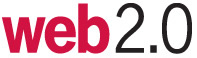 La Web 2.0 es la transición que se ha dado de aplicaciones tradicionales hacia aplicaciones que funcionan a través de la web enfocada al usuario final. Se trata de aplicaciones que generen colaboración y de servicios que reemplacen las aplicaciones de escritorio. Es una etapa que ha definido nuevos proyectos en Internet y está preocupándose por brindar mejores soluciones para el usuario final. Muchos aseguran que hemos reinventado lo que era el Internet, otros hablan de burbujas e inversiones, pero la realidad es que la evolución natural del medio realmente ha propuesto cosas más interesantes como lo analizamos diariamente en las notas de Actualidad.Y es que cuando el web inició, nos encontrábamos en un entorno estático, con páginas en HTML que sufrían pocas actualizaciones y no tenían interacción con el usuario.Pero para entender de donde viene el término de Web 2.0 tenemos que remontarnos al momento en que Dale Dougherty de O’Reilly Media utilizó este término en una conferencia en la que compartió una lluvia de ideas junto a Craig Cline de MediaLive. En dicho evento se hablaba del renacimiento y evolución de la web.Constantemente estaban surgiendo nuevas aplicaciones y sitios con sorprendentes funcionalidades. Y así se dio la pauta para la Web 2.0 conference que arranca en el 2004 y hoy en día se realiza anualmente en San Francisco, con eventos adicionales utilizando la marca en otros países.En la charla inicial del Web Conference se habló de los principios que tenían las aplicaciones Web 2.0:La web es la plataformaLa información es lo que mueve al InternetEfectos de la red movidos por una arquitectura de participación.La innovación surge de características distribuidas por desarrolladores independientes.El fin del círculo de adopción de software pues tenemos servicios en beta perpetuo